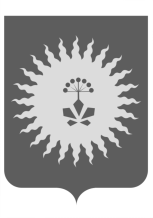 АДМИНИСТРАЦИЯАНУЧИНСКОГО МУНИЦИПАЛЬНОГО ОКРУГА ПРИМОРСКОГО КРАЯП О С Т А Н О В Л Е Н И Е     31.05.2023 г.                             с. Анучино                                     №    415   . Об утверждении порядка предоставления субсидии юридическим лицам (за исключением субсидий муниципальным учреждениям), индивидуальным предпринимателям – производителям работ (услуг) 
на финансовое обеспечение затрат, возникающих в связи с выполнением работ, оказанием услуг по обеспечению инженерной инфраструктурой земельных участков, предоставляемых (предоставленных) бесплатно для индивидуального жилищного строительства семьям, имеющим трех и 
более детей на территории Анучинского муниципального округаРуководствуясь ст. 78 Бюджетного кодекса Российской Федерации, в соответствии с Федеральным законом от 06.10.2003 № 131-ФЗ «Об общих принципах организации местного самоуправления в Российской Федерации», Законом Приморского края от 29.12.2003 № 90-КЗ «О регулировании земельных отношений в Приморском крае», Законом Приморского края 
от 08.11.2011 № 837-КЗ «О бесплатном предоставлении земельных участков гражданам, имеющим трех и более детей, в Приморском крае», Уставом Анучинского муниципального округа Приморского края, администрация Анучинского муниципального округа Приморского краяПОСТАНОВЛЯЕТ:1. Утвердить Порядок предоставления субсидий юридическим лицам 
(за исключением субсидий муниципальным учреждениям) - производителям работ (услуг) на финансовое обеспечение затрат, возникающих в связи с выполнением работ, оказанием услуг по обеспечению инженерной инфраструктурой земельных участков, предоставляемых (предоставленных) бесплатно для индивидуального жилищного строительства семьям, имеющим трех и более детей на территории Анучинского муниципального округа (прилагается).2. Общему отделу администрации Анучинского муниципального округа (Бурдейная С.В.) разместить постановление на официальном сайте администрации Анучинского муниципального округа в информационно-телекоммуникационной сети «Интернет». 3. Постановление вступает в законную силу со дня официального опубликования. 4. Контроль за исполнением настоящего постановления возложить 
на И.В. Дубовцева заместителя главы администрации Анучинского муниципального округа.И.о. главы администрацииАнучинского муниципального округа                                                   А.Я. Янчук